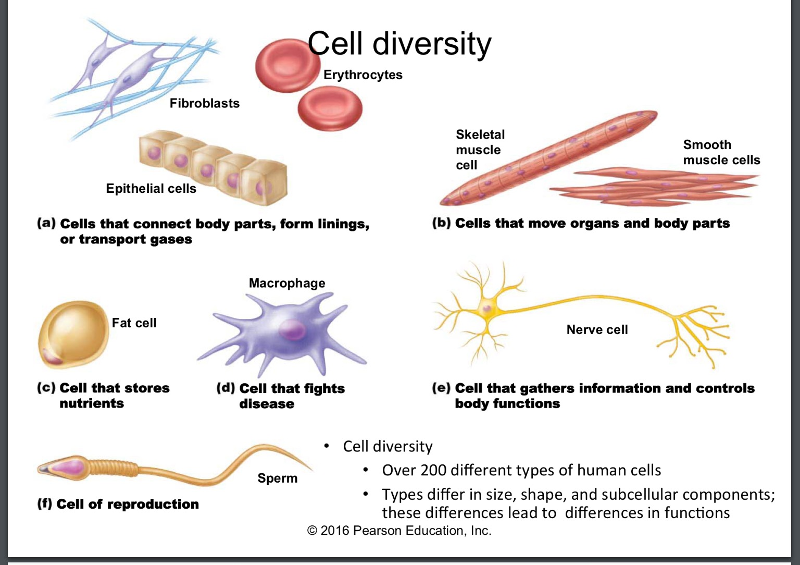 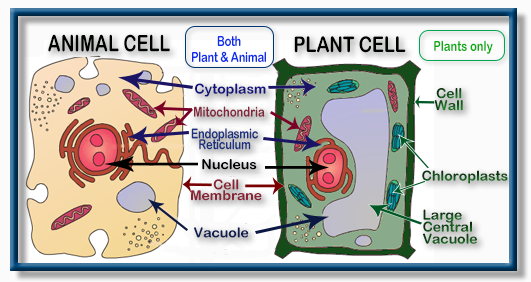 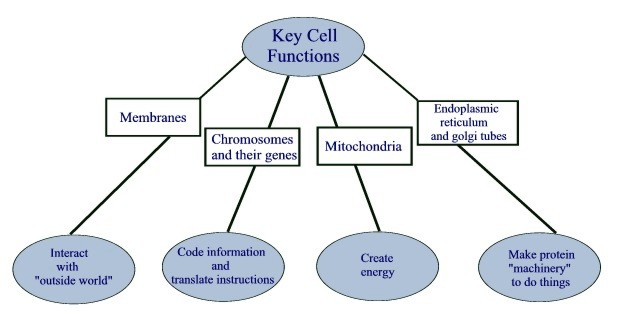 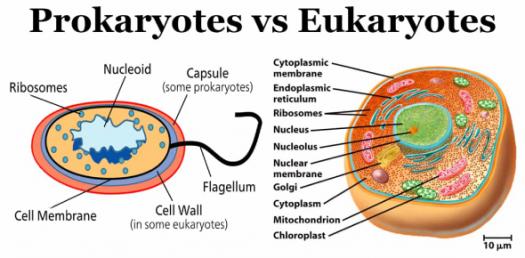 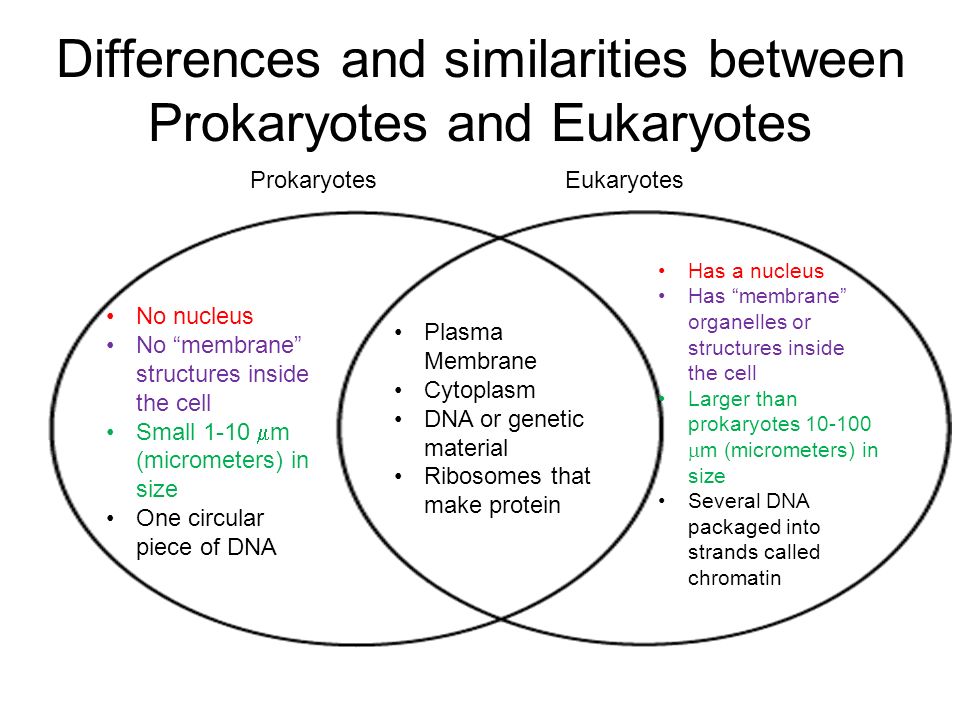 Video: (Short video on the differences between prokaryotic (bacteria) & eukaryotic (plants, animals, & fungi, etc.)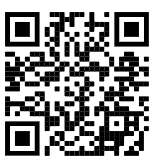 What does it mean to be multicellular and unicellular? Watch this 2 min. video below.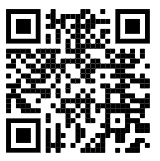 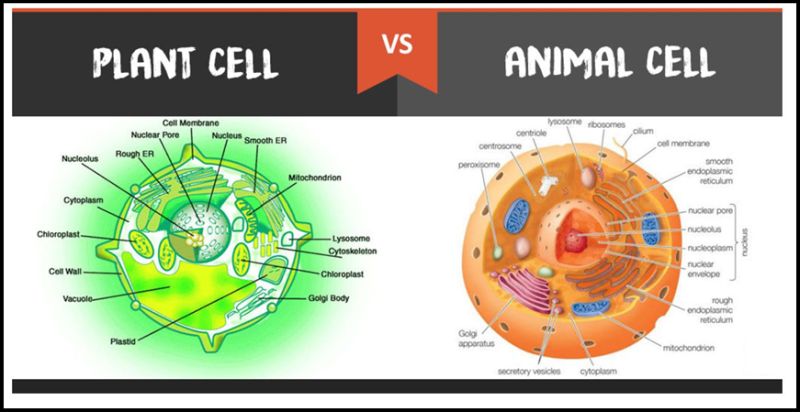 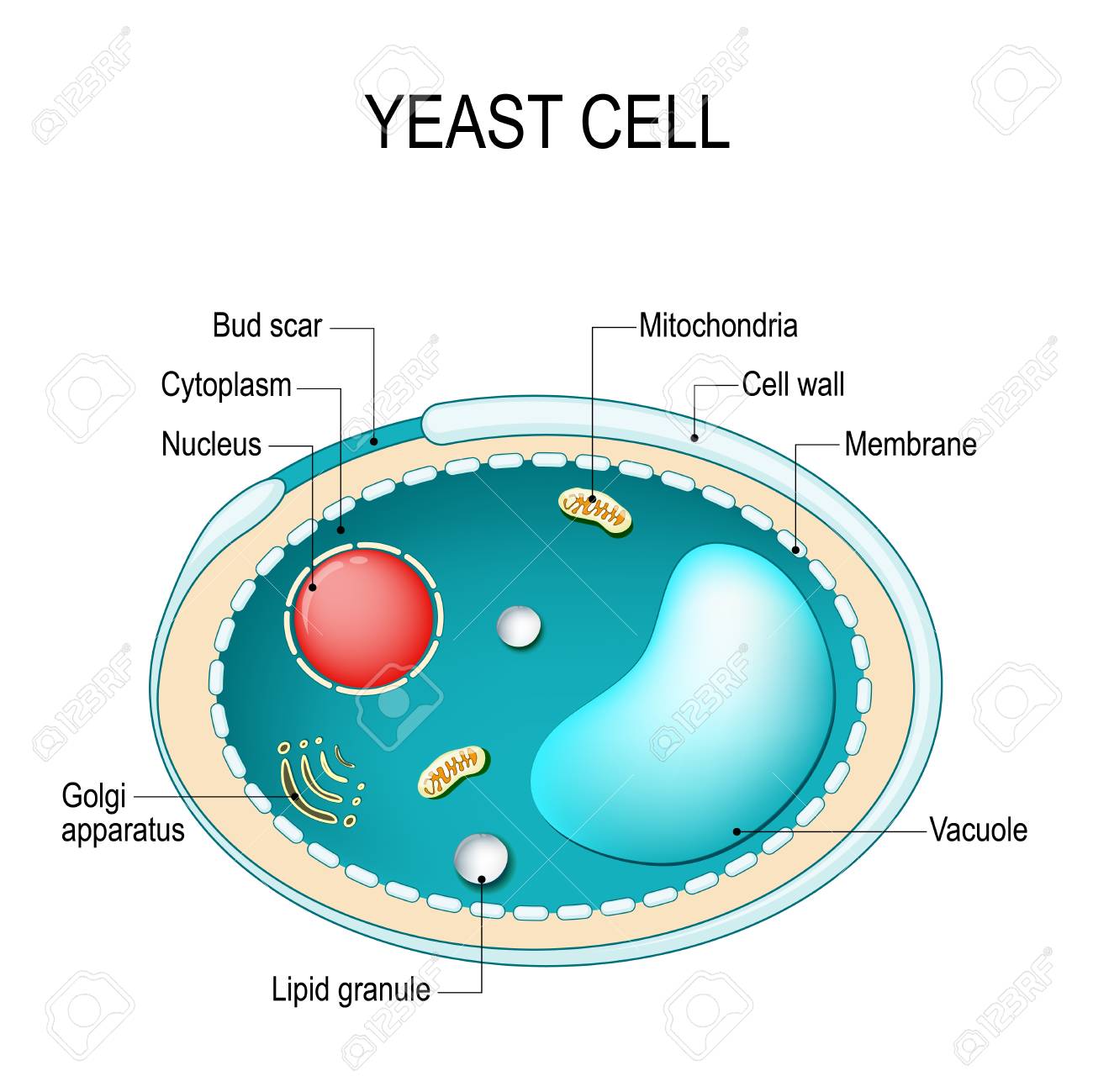 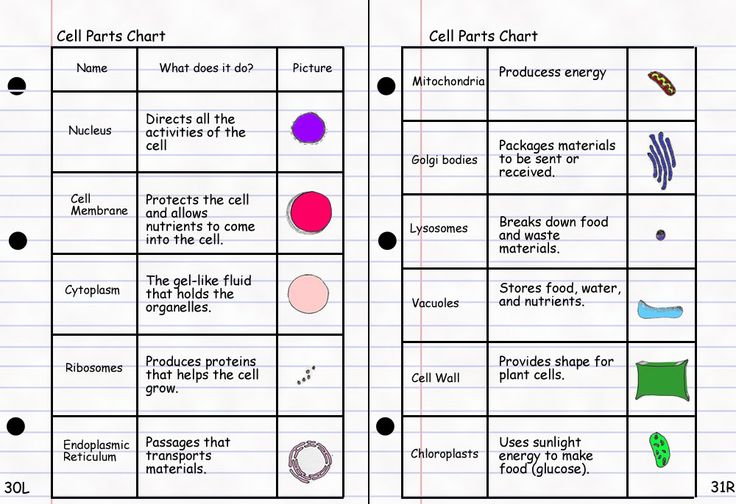 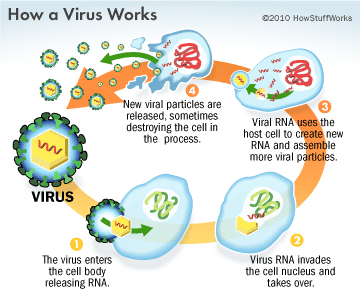 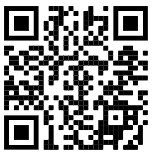 CELL MEMBRANE- BIO 1.D. 1-2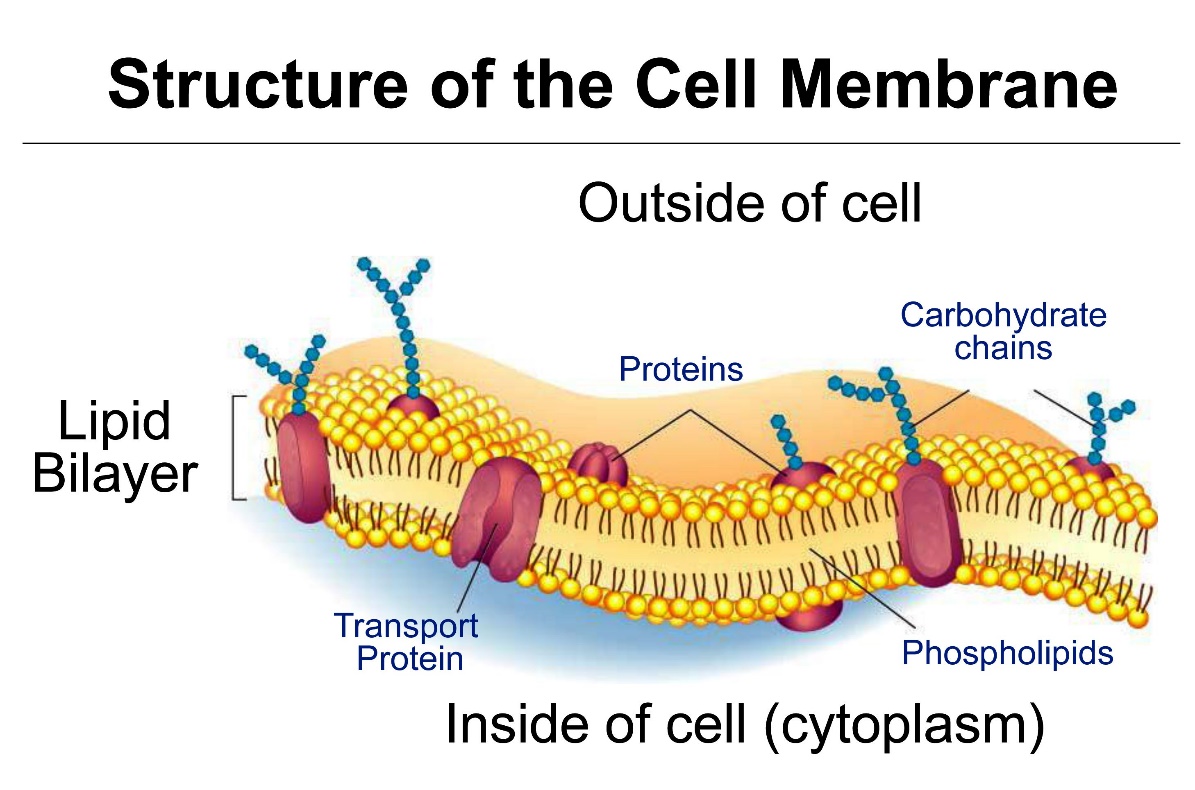 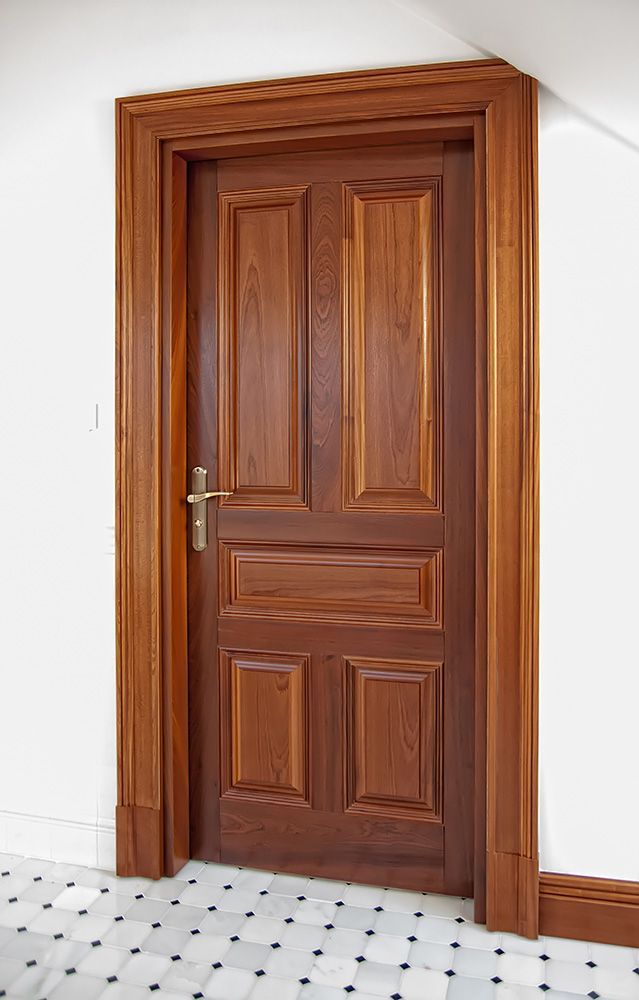 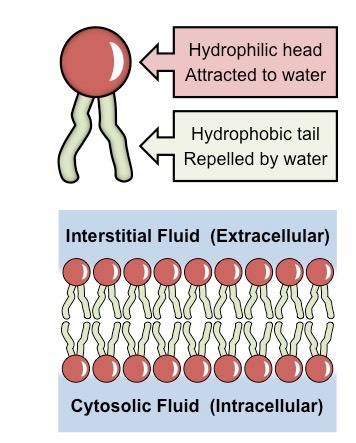 The free flow of materials from inside the cell to the outside (vice versa) creates HOMESTATISIS – a steady stable equilibrium between elementsKNOW THIS KEY INFORMATION: 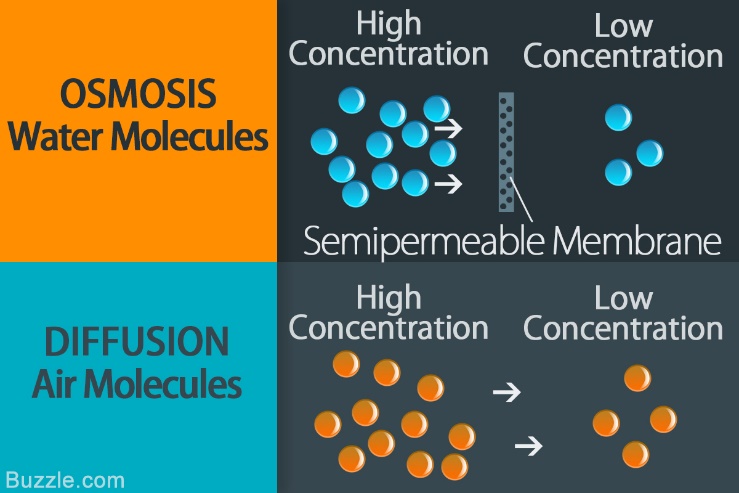 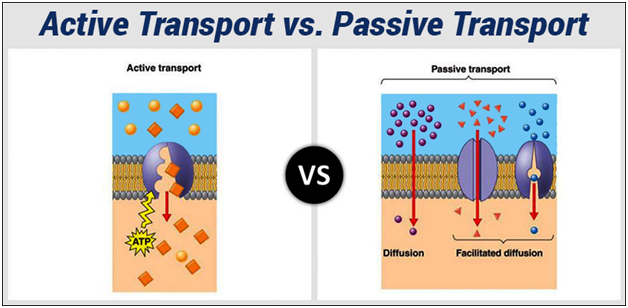 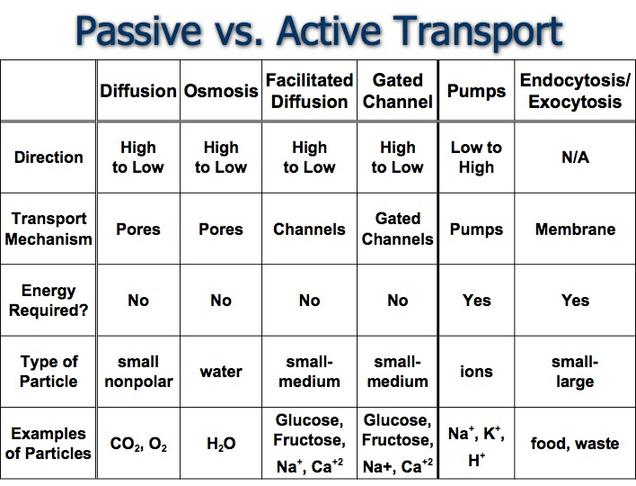 .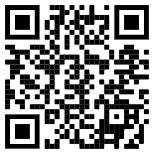 CONCEPTS REVIEWConstruct a hierarchy of life from cells to the biosphere._________________________________________________________________________________________________________________________________________________________________________________________________________________________________________________________label the parts of the plant and animal cells_________________________cell					________________________ cell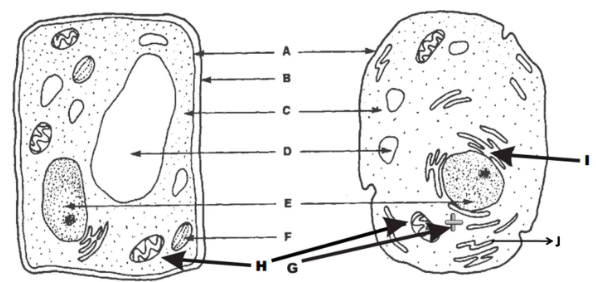 Place the correct letter from above next to its name in the box below. Then uses these names to correctly fill in #’s 3-24.___________________________ cells lack a nucleus and membrane bound organelles.A ___________________________ cell is an example of a prokaryotic cell.___________________________ cells have a nucleus and membrane bound organelles.___________________________ and ___________________________ cells are eukaryotic cellsThe ___________________________ are responsible for making (synthesizing) proteins.The ___________________________ provides a framework for the cell.The ___________________________   ___________________________ acts as a selectively permeable barrier around the cell.The tail (whip-like projections) of a cell that allows it to move from place to place is called a ___________________________The tiny hair-like projections on the outside of a cell that allows it to move form place to place are called ___________________________.The ___________________________ is the jello-like interior of the cell that holds all of the organelles.The ___________________________   ___________________________  is the membrane that surrounds the nucleus.The ___________________________ is the site of ribosome synthesis.The ___________________________  ___________________________ provides structure and support for the plant cell.The ___________________________  __________________________ modifies, sorts, and packages proteins for transport in and out of the cell.The ___________________________ is the powerhouse of the cell, making the energy needed to carry out cellular functions.The ___________________________   ___________________________ serves as a transport system within the cell.The ___________________________ endoplasmic reticulum has ribosomes attached to it.The ___________________________ endoplasmic reticulum is the site of carbohydrate and lipid production.The ___________________________ is specialized plant cell structure that makes food with energy form the sun.The ___________________________is the control center of the cell and stores all of the genetic information (DNA) of the cell.___________________________ are the storage facilities of the cell.___________________________ contain digestive enzymes and are found mainly in animal cells.Identify how each of the cells below move in their environment: flagella, cilia, pseudopodia.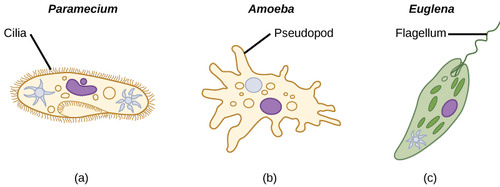 Place the following stages of the virus life cycle (lytic cycle) in the correct order by number the statements 1-5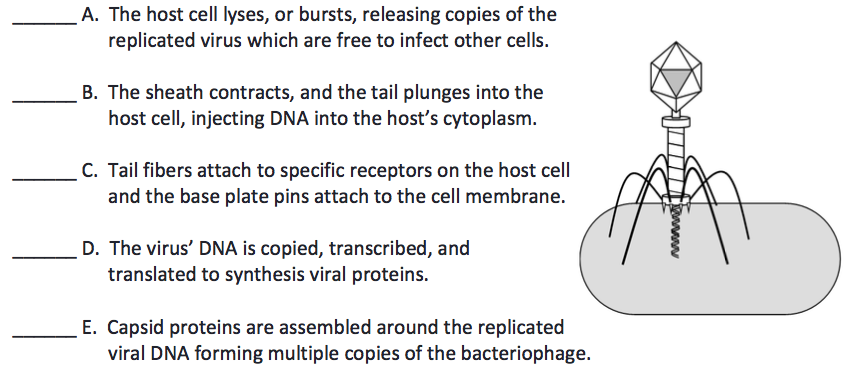 MAAP TEST PREP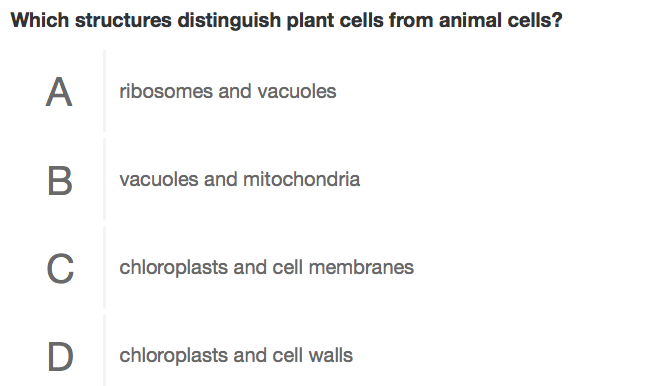 Define the following terms from the question above:DistinguishRewrite the question in your own words.  What are they really asking?What is the correct answer and WHY? (you will not get credit without an explanation)2)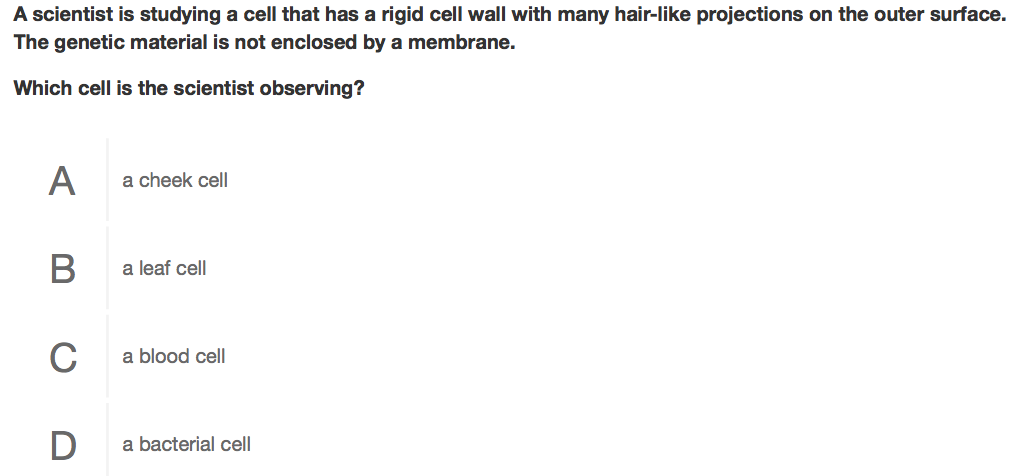 Define the following terms from the question above:ProjectionsRewrite the question in your own words.  What are they really asking?What is the correct answer and WHY? (you will not get credit without an explanation)3)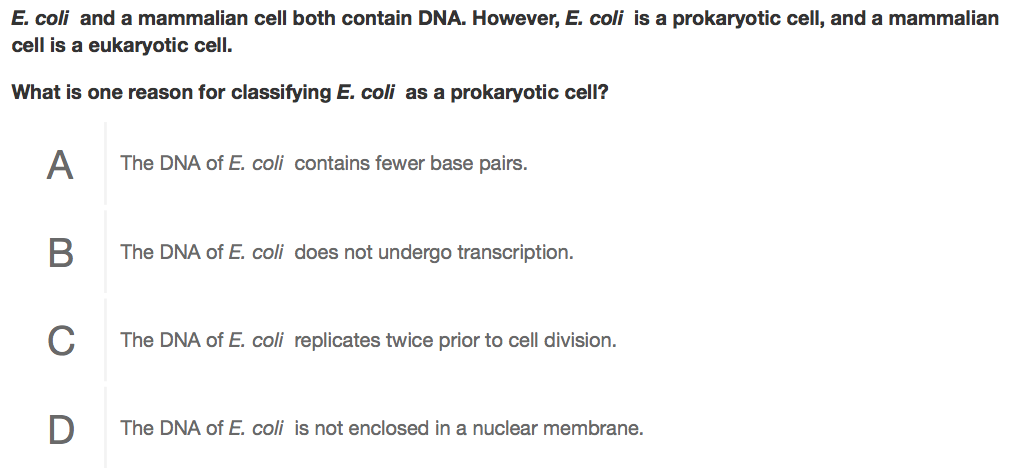  (circle the correct answer) E.Coli are (Prokaryotes / Eukaryotes) where as mammalian cells are (Prokaryotes / Eukaryotes)Rewrite the question in your own words.  What are they really asking?What is the correct answer and WHY? (you will not get credit without an explanation)4)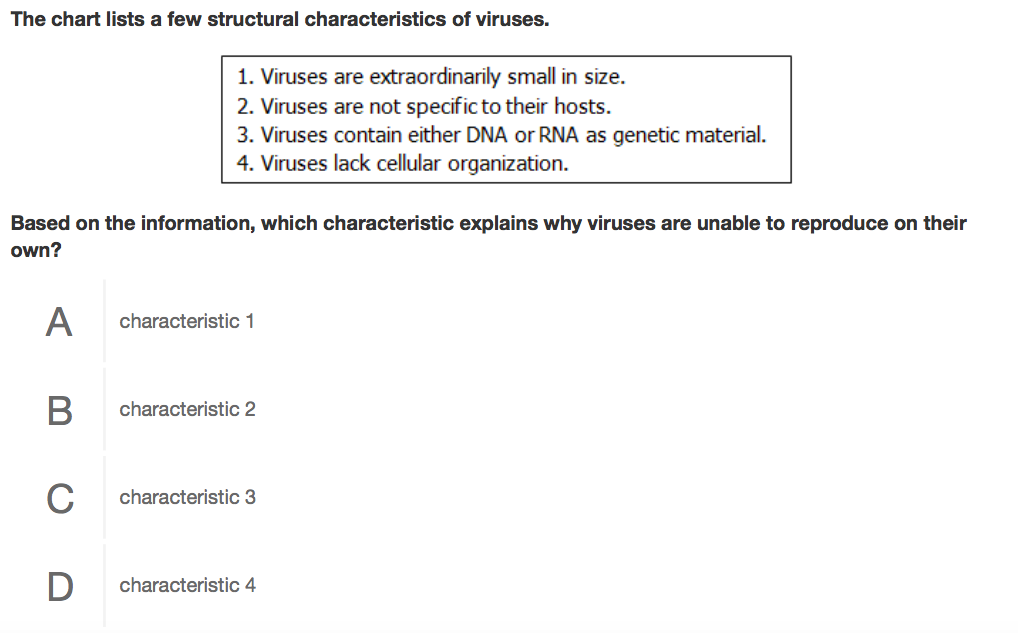 Define the following terms from the question above:ExtraordinarilyHostRewrite the question in your own words.  What are they really asking?What is the correct answer and WHY? (you will not get credit without an explanation)MDE PT. 1 # 42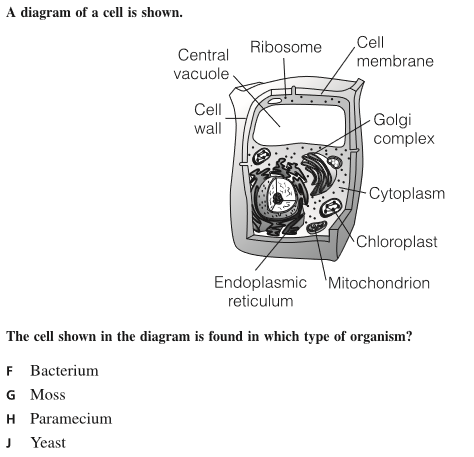 Answer : MDE PT. 2 # 4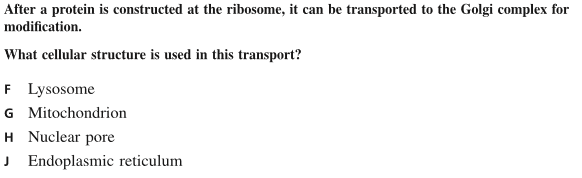 Answer MDE PT. 2. # 16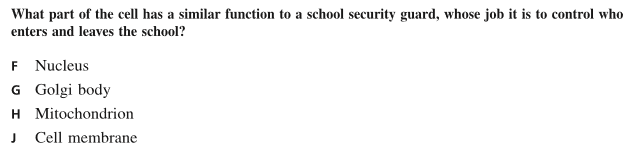 Answer MDE PT. 2. # 36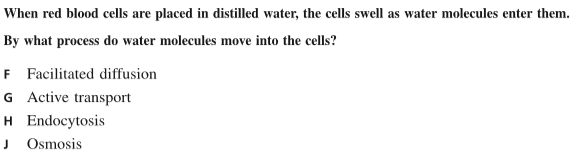 Answer MDE PT. 2 # 56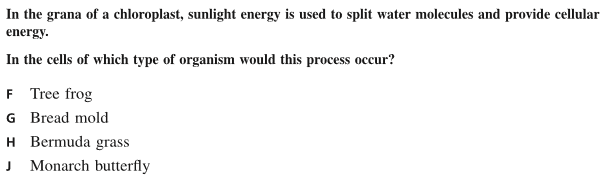 Answer MDE. PT. 3 # 1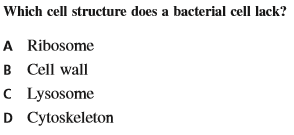 Answer MDE PT. 3 # 5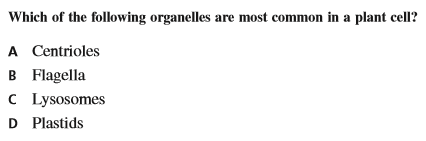 Answer: MDE PT. 3 # 11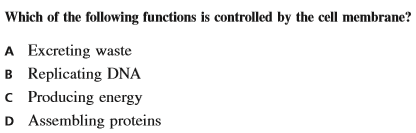 Answer MDE PT.3 # 65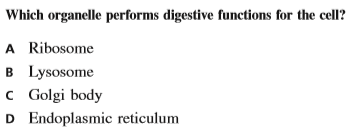 Answer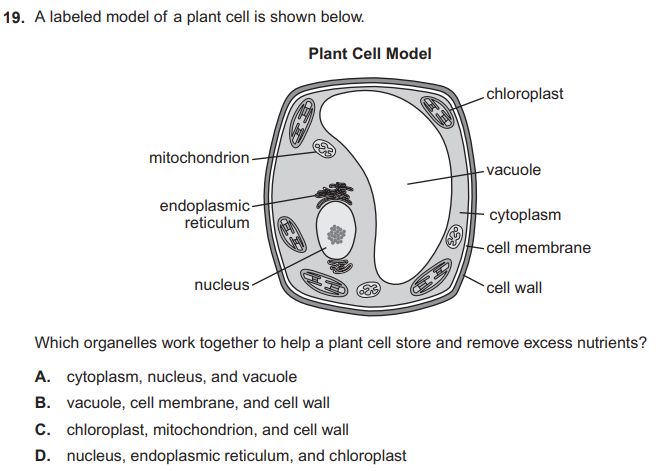 Answer: KEY CONCEPTS ABOUT CELLS: DIVERSITY & FUNCTIONSMS-CCR Standard(s): Bio. 1C. Students will relate the diversity of organelles to a variety of specialized cellular functions.BIO. 1C. 1. Develop and use models to explore how specialized structures within cells (e.g., nucleus, cytoskeleton, endoplasmic reticulum, ribosomes, Golgi apparatus, lysosomes, mitochondria, chloroplast, centrosomes, and vacuoles) interact to carry out the functions necessary for organism’s survival.BIO. 1C. 2. Investigate to compare and contrast prokaryotic cells and eukaryotic cells, and plant, animal, and fungal cells.BIO. 1C. 3. Contrast the structure of viruses with that of cells and explain why viruses must use living cells to reproduce.Bio. 1D. Students will describe the structure of the cell membrane and analyze how the structure is related to its primary function of regulating transport in and out of cells to maintain homeostasisBIO. 1D. 1. Plan and conduct investigations to prove that the cell membrane is a semi-permeable, allowing it to maintain homeostasis with its environment through active and passive transport processes.BIO. 1D. 2. Develop and use models to explain how the cell deals with imbalances of solute concentration across the cell membrane (i.e., hypertonic, hypotonic, and isotonic conditions, sodium/potassium pump).Key Organelles (little organs): Memorize the Highlighted/Underlined functionsNucleus contains genetic information in the form of DNANucleolus is inside the nucleus and creates ribosomesRibosomes travel through endoplasmic reticulum and makes (synthesize) proteinsEndoplasmic reticulum helps makes lipids (fats) and transporting nutrients in the interior (inside) of the cellGolgi Apparatus (Golgi Bodies) prepares/packages protein to be imported (taken in) and exported (taken out) of the cell to be used Mitochondria makes energy for the cell to do all of its functionsIn the plant, the chloroplast creates a nutrient source (food) for the plant cellCytoskeleton is network of protein fibers to help give the cell shape (like our bones)Vacuoles serves as storage for cells (like water & nutrients)Prokaryotic cells are simple in their structure w/o a membrane bound nucleusEukaryotic cells are more complex with a membrane bound nucleusViruses contains either RNA or DNAViruses must have a host cell to reproduce.KEY VOCBULARY: DIVERSITY & FUNCTIONSKEY VOCBULARY: DIVERSITY & FUNCTIONSKEY VOCBULARY: DIVERSITY & FUNCTIONSKEY VOCBULARY: DIVERSITY & FUNCTIONSMS-CCR Standard(s): Bio. 1C. Students will relate the diversity of organelles to a variety of specialized cellular functions.BIO. 1C. 1. Develop and use models to explore how specialized structures within cells (e.g., nucleus, cytoskeleton, endoplasmic reticulum, ribosomes, Golgi apparatus, lysosomes, mitochondria, chloroplast, centrosomes, and vacuoles) interact to carry out the functions necessary for organism’s survival.BIO. 1C. 2. Investigate to compare and contrast prokaryotic cells and eukaryotic cells, and plant, animal, and fungal cells.BIO. 1C. 3. Contrast the structure of viruses with that of cells and explain why viruses must use living cells to reproduce.Bio. 1D. Students will describe the structure of the cell membrane and analyze how the structure is related to its primary function of regulating transport in and out of cells to maintain homeostasisBIO. 1D. 1. Plan and conduct investigations to prove that the cell membrane is a semi-permeable, allowing it to maintain homeostasis with its environment through active and passive transport processes.BIO. 1D. 2. Develop and use models to explain how the cell deals with imbalances of solute concentration across the cell membrane (i.e., hypertonic, hypotonic, and isotonic conditions, sodium/potassium pump).MS-CCR Standard(s): Bio. 1C. Students will relate the diversity of organelles to a variety of specialized cellular functions.BIO. 1C. 1. Develop and use models to explore how specialized structures within cells (e.g., nucleus, cytoskeleton, endoplasmic reticulum, ribosomes, Golgi apparatus, lysosomes, mitochondria, chloroplast, centrosomes, and vacuoles) interact to carry out the functions necessary for organism’s survival.BIO. 1C. 2. Investigate to compare and contrast prokaryotic cells and eukaryotic cells, and plant, animal, and fungal cells.BIO. 1C. 3. Contrast the structure of viruses with that of cells and explain why viruses must use living cells to reproduce.Bio. 1D. Students will describe the structure of the cell membrane and analyze how the structure is related to its primary function of regulating transport in and out of cells to maintain homeostasisBIO. 1D. 1. Plan and conduct investigations to prove that the cell membrane is a semi-permeable, allowing it to maintain homeostasis with its environment through active and passive transport processes.BIO. 1D. 2. Develop and use models to explain how the cell deals with imbalances of solute concentration across the cell membrane (i.e., hypertonic, hypotonic, and isotonic conditions, sodium/potassium pump).MS-CCR Standard(s): Bio. 1C. Students will relate the diversity of organelles to a variety of specialized cellular functions.BIO. 1C. 1. Develop and use models to explore how specialized structures within cells (e.g., nucleus, cytoskeleton, endoplasmic reticulum, ribosomes, Golgi apparatus, lysosomes, mitochondria, chloroplast, centrosomes, and vacuoles) interact to carry out the functions necessary for organism’s survival.BIO. 1C. 2. Investigate to compare and contrast prokaryotic cells and eukaryotic cells, and plant, animal, and fungal cells.BIO. 1C. 3. Contrast the structure of viruses with that of cells and explain why viruses must use living cells to reproduce.Bio. 1D. Students will describe the structure of the cell membrane and analyze how the structure is related to its primary function of regulating transport in and out of cells to maintain homeostasisBIO. 1D. 1. Plan and conduct investigations to prove that the cell membrane is a semi-permeable, allowing it to maintain homeostasis with its environment through active and passive transport processes.BIO. 1D. 2. Develop and use models to explain how the cell deals with imbalances of solute concentration across the cell membrane (i.e., hypertonic, hypotonic, and isotonic conditions, sodium/potassium pump).MS-CCR Standard(s): Bio. 1C. Students will relate the diversity of organelles to a variety of specialized cellular functions.BIO. 1C. 1. Develop and use models to explore how specialized structures within cells (e.g., nucleus, cytoskeleton, endoplasmic reticulum, ribosomes, Golgi apparatus, lysosomes, mitochondria, chloroplast, centrosomes, and vacuoles) interact to carry out the functions necessary for organism’s survival.BIO. 1C. 2. Investigate to compare and contrast prokaryotic cells and eukaryotic cells, and plant, animal, and fungal cells.BIO. 1C. 3. Contrast the structure of viruses with that of cells and explain why viruses must use living cells to reproduce.Bio. 1D. Students will describe the structure of the cell membrane and analyze how the structure is related to its primary function of regulating transport in and out of cells to maintain homeostasisBIO. 1D. 1. Plan and conduct investigations to prove that the cell membrane is a semi-permeable, allowing it to maintain homeostasis with its environment through active and passive transport processes.BIO. 1D. 2. Develop and use models to explain how the cell deals with imbalances of solute concentration across the cell membrane (i.e., hypertonic, hypotonic, and isotonic conditions, sodium/potassium pump).Name Organelle (Part) that aids to the cell survivalName Organelle (Part) that aids to the cell survivalPicture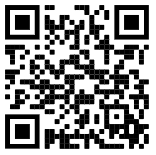 Function(Job/Purpose) that aids with survivalLocated in the Plant Cell, Animal Cell or in Both Located in the Plant Cell, Animal Cell or in Both NucleusNucleus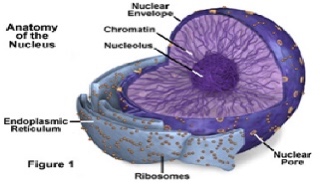 -controls the cell -contains the genetic material (DNA)-surrounded by the Rough/Smooth ER-in Eukaryotic CellsBothBothMitochondriaMitochondria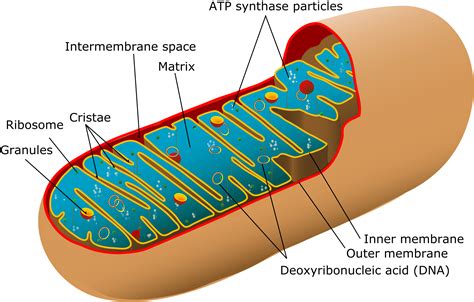 -“powerhouse of cell”-acts like a battery for the entire cells-mostly in Eukaryotic Cells-double membraned bounded which forms like a “maze” in the center.-uses ATP produced during cellular respirationBothBothSmooth ERSmooth ER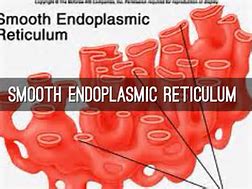 -associated with protein synthesis (making of proteins) - moves cellular materials-attached to the Rough ER which is also attached to the nucleusBothBothRough ERRough ER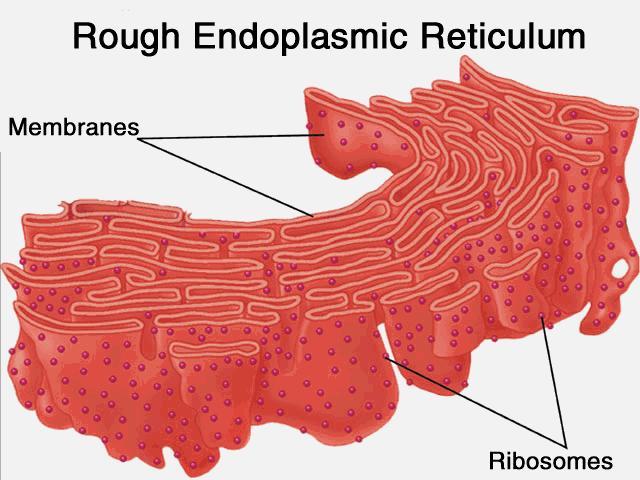 -makes proteins for export to the outside of the cell and enzymes to be incorporated into cellular organelles such as lysosomes.-attached to the Rough ER which is also attached to the nucleusBothBothRibosomesRibosomes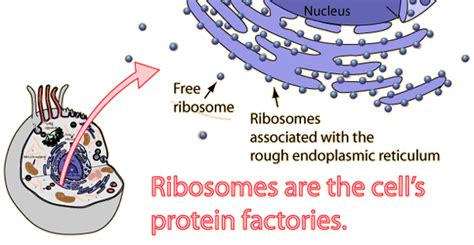 -site of biological protein synthesis (translation).             Ribosomes link amino acids together in the order specified by messenger RNA (mRNA) molecules.BothBothGolgi bodies (apparatus/complex)Golgi bodies (apparatus/complex)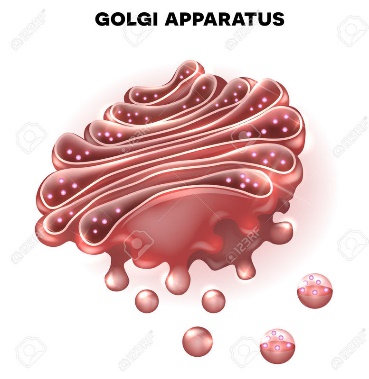 -often thought of to be represented by a Postal office. it sorts proteins and other substances into vesicles. vesicles then send the proteins throughout the cell. It can also be seen as shipping and receiving as the cell is a factory. They move stuff in a cell.Both (Mostly in animal)Both (Mostly in animal)VesiclesVesicles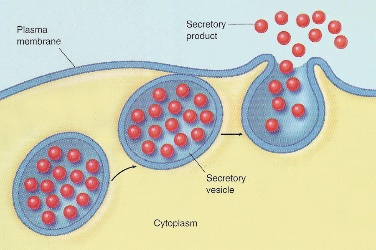 -the bubble-like membranous structure that stores and transports cellular products, and digests metabolic wastes within the cell. The cell forms vesicles during exocytosis, endocytosis, and intracellular transport.BothBothLysosomesLysosomes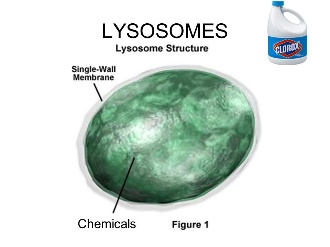 -are membrane-enclosed organelles that contain an array of enzymes capable of breaking down all types of biological polymers—proteins, nucleic acids, carbohydrates, and lipids. Lysosomes function as the digestive system of the cellMostly in AnimalMostly in AnimalVacuolesVacuoles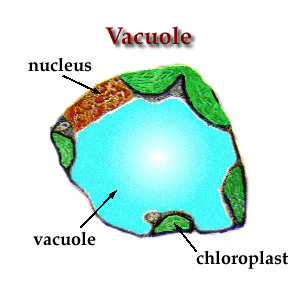 -vacuoles tend to be very large and are extremely important in providing structural support, as well as serving functions such as storage, waste disposal, protection, and growthPlant(mostly)Plant(mostly)MicrotubulesMicrotubules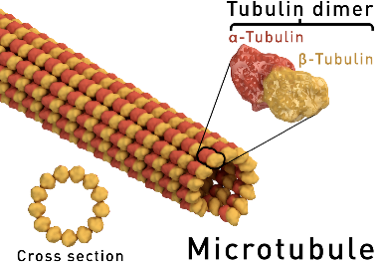 -Are proteins that help define cell structure and movement, -microtubules are thick, strong spirals of thousands of subunits. Those subunits are made of the protein called tubulin. - got their name because they look like a tube.BothBothMicrofilamentsMicrofilaments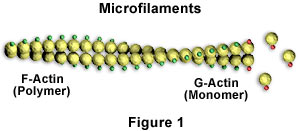 -Are proteins that help define cell structure and movement- are thin, strong spirals of thousands of subunits. Those subunits are made of the protein called tubulin. - got their name because they look like a tube.BothBothChloroplastChloroplast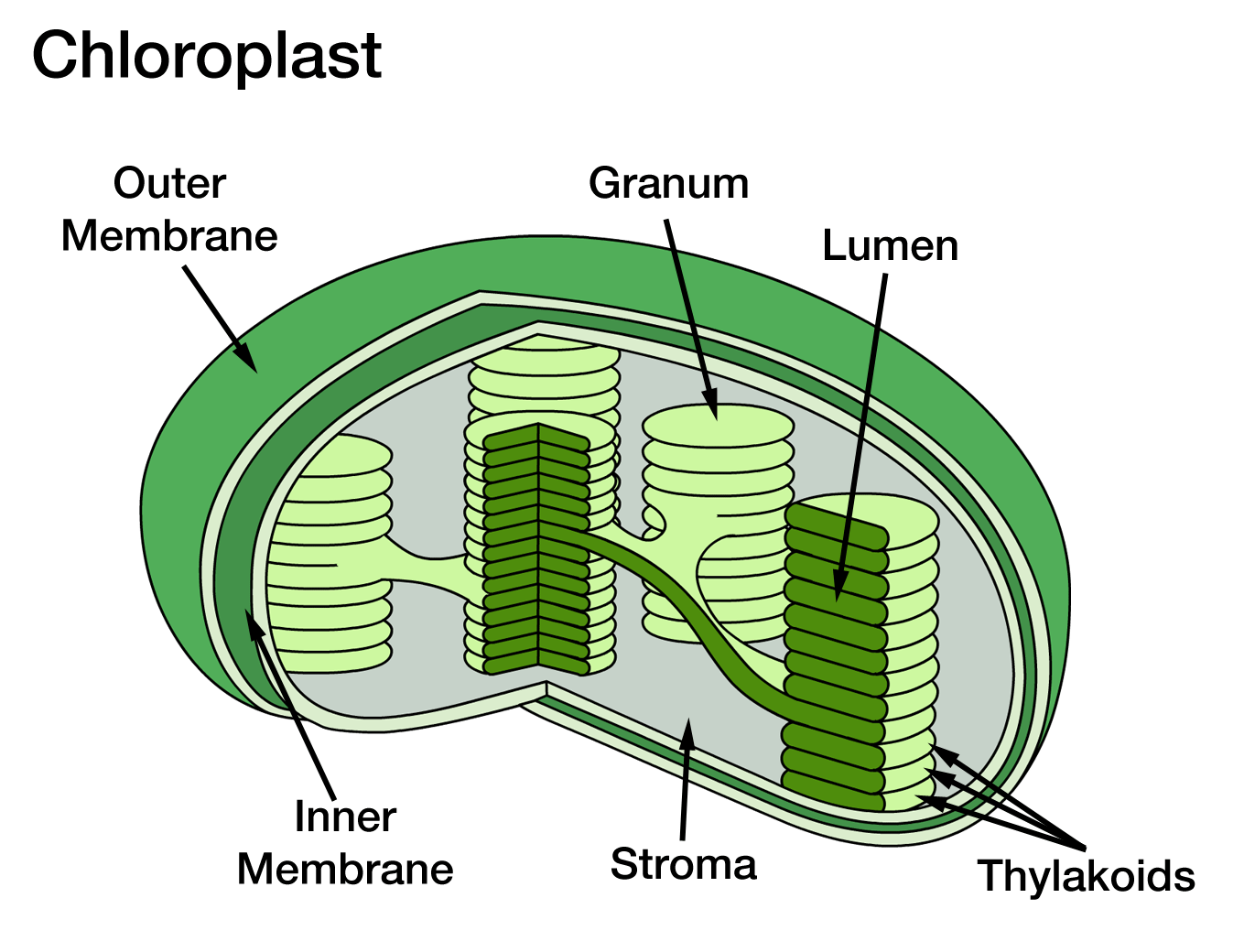 - are organelles found in plant cells and eukaryotic algae that conduct photosynthesis.-absorb sunlight and use it in conjunction with water and carbon dioxide gas to produce food for the plant.-capture light energy from the sun to produce the free energy stored in ATP and NADPH through a process called photosynthesisPlantPlantCytoskeletonCytoskeleton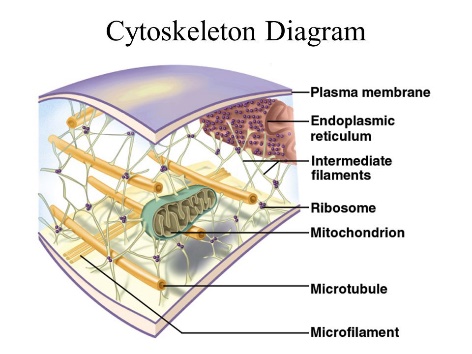 a microscopic network of protein filaments and tubules in the cytoplasm of many living cells, giving them shape and coherenceBothBothCentriolesCentrioles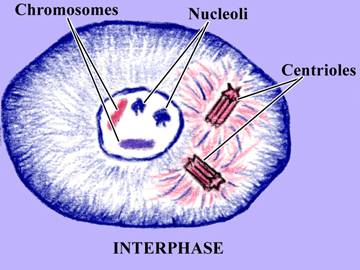 -are self-replicating organelles made up of nine bundles of microtubules and are found only in animal cells. They appear to help in organizing cell divisionBothBothNucleolusNucleolus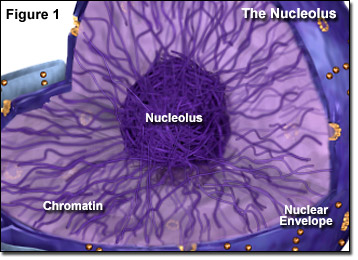 -largest structure in the nucleus of eukaryotic cells, where it primarily serves as the site of ribosome synthesis and assemblyBothBothChromosomesChromosomes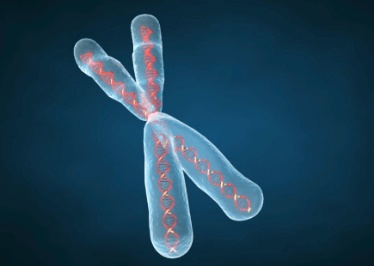 -containing most of the DNA of a living organism-structured by being wrapped around protein complexes called nucleosomesBothBothNuclear MembraneNuclear Membrane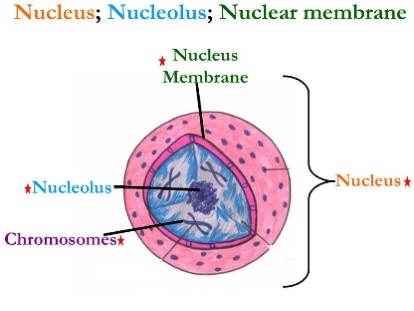 a semi permeable protective layer that covers the surface of the nucleus. The nuclear membrane protects the nucleus. One function of the nuclear membrane is materials pass through this double membrane by going through pores.BothBothCell WallCell Wall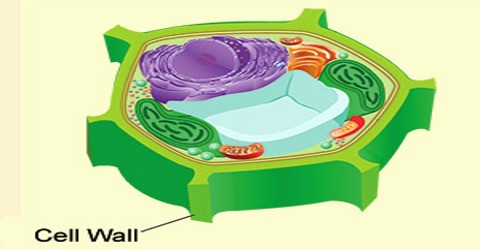 - is the rigid, semi-permeable protective layer-Found on the outside of plantsPlantsPlantsCytosol/ CytoplasmCytosol/ Cytoplasm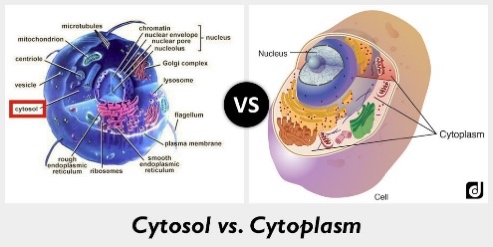 -the water-soluble components of cell cytoplasmBothBothCiliaCilia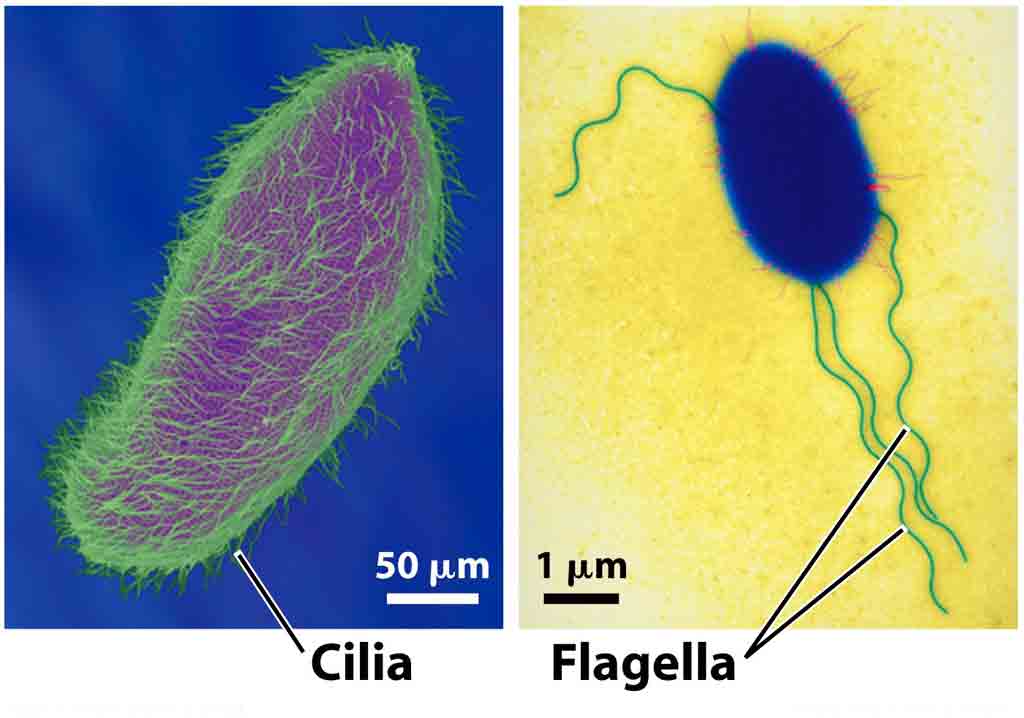 -are microscopic, hair-like structures that extend outward from the surface of many animal cellsAnimalAnimalFlagellaFlagella-a slender threadlike structure, especially a microscopic whiplike appendage that enables many protozoa, bacteria, spermatozoa, etc., to swimProkaryotes like BacteriaProkaryotes like BacteriaCell membraneCell membrane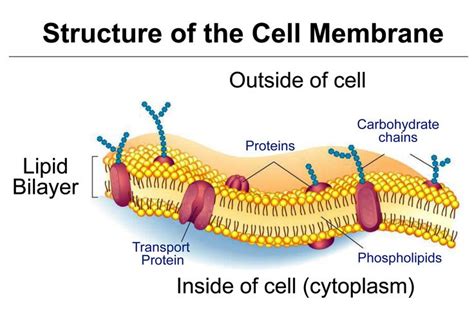 -The cell membrane is selectively permeable to ions and organic molecules and controls the movement of substances in and out of cells.-Bilayer (two layers)In both but on the outside of AnimalIn both but on the outside of AnimalPlastidsPlastids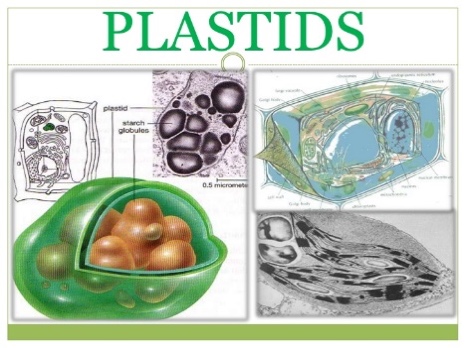 -any of a class of small organelles, such as chloroplasts, in the cytoplasm of plant cells, containing pigment or foodPlantsPlantsRetrovirusRetrovirus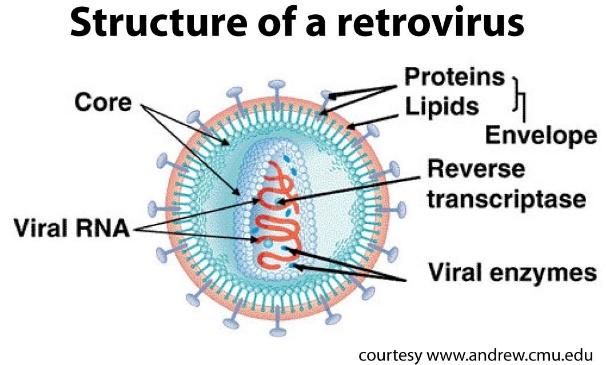 -type of RNA virus that inserts a copy of its genome into the DNA of a host cell that it invades, thus changing the genome of the cell, like HIVAny CellAny CellLytic CycleLytic Cycle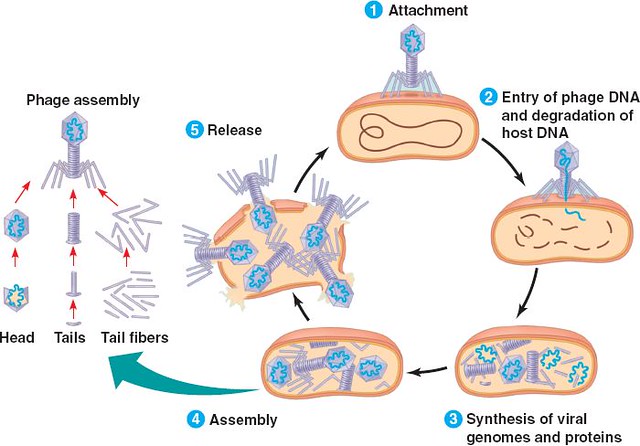 -virus results in the destruction of the infected cell and its membrane (ex. attack of a bacteria with a bacteriophage)Any CellAny CellLysogenic CycleLysogenic Cycle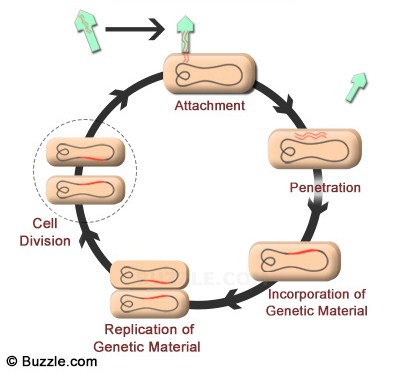 -a viral mode of reproduction whereas time goes by. Although dormant (not active), it replicates itself by letting the host cell copy the virus’ genetic material in cell division.Any CellAny CellCytoplasm Cell wallChromatin (DNA)NucleusCell MembraneGolgi bodyChloroplastVacuoleNuclear MembraneMitochondriaCytoskeletonLysosomeNucleolusRough ERSmooth ERRibosome